Publicado en Villamartín (Cádiz) el 04/10/2017 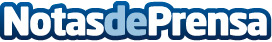 Queso de cabra curado Pajarete, premiado en la Feria del Queso Artesano TebaLa quesería villamartinense Pajarete, ha sido premiada en el último Concurso del Queso Artesano de Villa Condal de Teba. En esta ocasión, el queso galardonado fue el emborrado de cabraDatos de contacto:Quesos Pajarete956 730 574Nota de prensa publicada en: https://www.notasdeprensa.es/queso-de-cabra-curado-pajarete-premiado-en-la Categorias: Gastronomía Eventos Premios http://www.notasdeprensa.es